РЕГИОНАЛЬНЫЙ ЧЕМПИОНАТ «АБИЛИМПИКС» 2024УТВЕРЖДЕНОРегиональным советом по компетенции «Изобразительное искусство»Протокол № ___ от ______________.Председатель совета:________________________________ФЕСТИВАЛЬ ЗНАКОМСТВО С ПРОФЕССИЕЙКОНКУРСНОЕ ЗАДАНИЕпо компетенции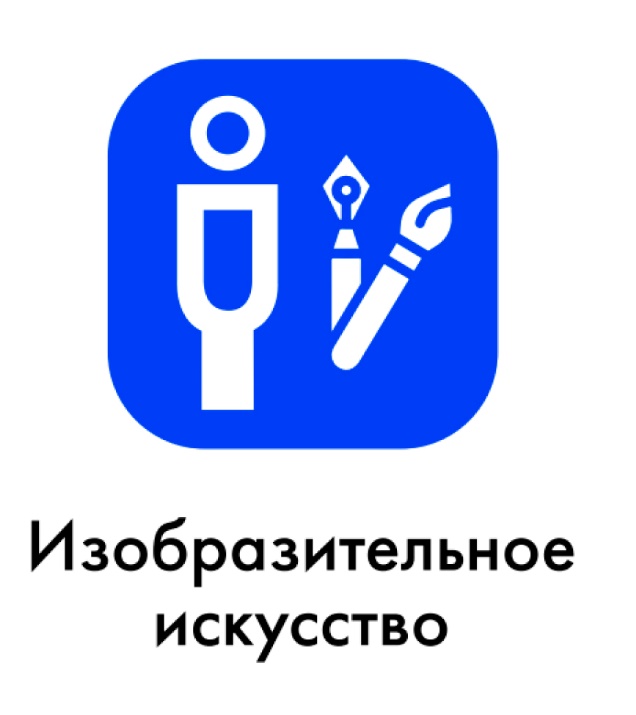 Пенза 20241.Описание компетенции.Актуальность компетенцииИзобразительное искусство – одно из самых сильных средств, оказывающих на человека формирующее влияние, помогает растущему человеку постигать мир, дает пищу для ума, учит мыслить широко и нестандартно, приобщает к духовной культуре народа, воспитывает чувство патриотизма. Педагоги-художники, овладевшие изобразительным искусством, востребованы как преподаватели в системе основного и дополнительного художественного образования. Необходимым условием овладения специальностями художественного профессионального образования является освоение рисунка с натуры, основ живописи и композиции. Эти дисциплины являются обязательными в системе профессиональной художественной подготовки и дают возможность специалистам реализовывать полученные изобразительные навыки в педагогической работе и в самостоятельной художественно-творческой деятельности. 2. Конкурсное задание.2.1. Краткое описание задания. Конкурсное задание рассчитано на выявление у школьников с ограниченными возможностями здоровья особого интереса к будущей профессии, творческих способностей и талантов, необходимых для дальнейшей их самореализации в жизни.Школьники.Задание состоит из 1 модуля.Время выполнения модуля 1,5 часа.Задание предполагает создание декоративной предметной композиции по представлению графическими или живописными материалами на заданную тему «Моя семья», где участники должны продемонстрировать свои навыки в творческой работе.2.2. Структура и подробное описание конкурсного задания.2.3. Последовательность выполнения задания.Школьники: в ходе работы над конкурсным заданием необходимо выполнить по представлению рисунок декоративной композиции предметных форм на заданную тему «Моя семья» живописными (графическими) материалами. Формат А3.Особые указания:Участник данной компетенции может взять с собой на площадку для выполнения конкурсного задания необходимые ему художественные материалы (набор акварели 24 цв., набор фломастеров, набор акриловых красок 12 цв., графические художественные материалы, бумагу А3, халат (фартук)).Категорически запрещается брать с собой на соревновательную площадку участникам:Сильно пахнущие материалы на ацетоновой или нитро основе (спиртовые фломастеры, краски (масляные, темпера-масляные)).Режущие инструменты (канцелярские и макетные ножи).Электронные носители информации.Эскизы, рисунки, выполненные до начала соревнований.Запрещается применение линейки и подобных по назначению этому других вспомогательных инструментов.  2.5. Критерии оценки выполнения задания ШкольникиМодуль 1. Декоративная композиция предметных форм по представлению на заданную тему3.Перечень используемого оборудования, инструментов и расходных материалов.3.1. Школьники.Требования охраны труда и техники безопасности5.1.Общие требования охраны труда5.1.1. Настоящая инструкция разработана с учетом требований законодательных и иных нормативных правовых актов, содержащих государственные требования охраны труда, а также межотраслевых правил по охране труда и предназначена для художника при выполнении им работ согласно профессии и квалификации с учетом условий его работы в конкретной организации, а также в соответствии с требованиями статей 22, 212, 213, 214, 219, 220, 221, 225 Трудового кодекса РФ в редакции Федерального закона от 30 июня 2006 г. № 90-ФЗ. Постановления Минтруда и Минобразования России от 13 января 2003 г. № 1 29 «Об утверждении Порядка обучения по охране труда и проверки знаний требований охраны труда работников организаций». Ст. 28, 41, 48 Федерального закона Российской Федерации от 29.12.2012 № 273-ФЗ «Об образовании в Российской Федерации». Постановления Министерства труда и социального развития РФ от 17.12.02 № 80 «Об утверждении Методических рекомендаций по разработке государственных нормативных требований охраны труда».5.1.2. К выполнению конкурсного задания под руководством Экспертов компетенции Изобразительное искусство (в дальнейшем – Эксперты) допускаются лица, прошедшие инструктаж по охране труда и не имеющие противопоказаний по состоянию здоровья (на предмет аллергических реакций на компоненты используемых материалов).5.1.3. Участники должны соблюдать правила поведения, расписание и график проведения конкурсного задания, установленные режимы труда и отдыха, запрещается находиться на площадке в верхней одежде. Работа участников будет оцениваться анонимно. К участию в чемпионате допускаются лица: школьники до 14 лет.5.1.4. Перед началом работ привести в порядок свою спецодежду: халат застегнут, волосы убраны под головной убор. Перед работой необходимо проверить необходимые инструменты и материалы для соревнований, готовые к просмотру экспертами. В случае обнаружения неисправности необходимо сообщить техническому эксперту площадки или дежурному эксперту.5.1.5. В процессе работы Участники должны соблюдать правила личной гигиены, мыть руки после пользования туалетам, содержать рабочее место в чистоте.Во время работы запрещено разговаривать, использовать мобильные устройства (разговоры по телефону, фотографировать), использовать запрещенные на площадке соревнований расходные материалы и оборудование: сильно пахнущие материалы на ацетоновой или нитрооснове (спиртовые фломастеры, режущие инструменты (канцелярские и макетные ножи), электронные носители информации, эскизы, рисунки, выполненные до начала соревнований.5.1.6.При выполнении конкурсного задания возможно воздействие следующих опасных и вредных факторов: возможность получения травматических повреждений при использовании неисправного или небрежном использовании исправного инструмента. При получении травмы участником – снимается участник и эксперт, его представляющий.5.1.7. В помещении для выполнения конкурсного задания должна быть медицинская аптечка с набором необходимых медикаментов и перевязочных средств. В аптечке должны быть опись медикаментов и инструкция по оказанию первой помощи пострадавшим.5.1.8. Участники обязаны соблюдать правила пожарной безопасности, знать места расположения первичных средств пожаротушения. Помещение для проведения конкурсных заданий снабжается порошковыми или углекислотными огнетушителями.5.1.9. При несчастном случае пострадавший или очевидец несчастного случая обязан немедленно сообщить о случившемся Экспертам. При неисправности оборудования или инструмента немедленно прекратить работу и сообщить об этом Экспертам.Ответственность за несчастные случаи, происшедшие в помещении для проведения конкурсного задания, несут лица, как непосредственно нарушившие правила безопасной работы, так и лица административно-технического персонала, которые не обеспечили: - выполнение организационно-технических мероприятий, предотвращающих возможность возникновения несчастных случаев; - соответствие рабочего места требованиям охраны труда; - проведение обучения безопасным методам работы.Участники, допустившие невыполнение или нарушение инструкции по охране труда, привлекаются к ответственности в соответствии с Регламентом Регионального чемпионата «Абилимпикс».5.2.Требования охраны труда перед началом работыПеред началом работы Участники должны выполнить следующее:5.2.1. Внимательно изучить содержание и порядок проведения практического конкурсного задания, а также безопасные приемы его выполнения.5.2.2. Надеть спецодежду.5.2.3. Проверить состояние и исправность оборудования и инструмента.5.2.4. Подготовить необходимые для работы материалы, приспособления и разложить на свои места, убрать с рабочего стола все лишнее.5.3. Общие требования охраны труда во время работы5.3.1. Использовать детали, материалы и инструменты на рабочем столе разрешается только после проверки их Экспертами.5.3.2. Запрещается использовать механически поврежденные материалы и инструменты.5.3.3. Запрещается использовать детали, материалы, не установленные конкурсным заданием, расходные материалы и оборудование, запрещенные на площадке соревнований: сильно пахнущие материалы на ацетоновой или нитро основе (спиртовые фломастеры), режущие инструменты (канцелярские и макетные ножи), электронные носители информации, эскизы, рисунки, выполненные до начала соревнований.5.3.4. При работе с материалами необходимо следить, чтобы открытые части тела, одежда и волосы их не касались.5.3.5. Во время работы запрещено разговаривать, использовать мобильные устройства (разговоры по телефону, фотографировать).5.3.6. При возникновении какого-либо вопроса во время соревнования, участник поднимает руку, тем самым вызывает дежурного эксперта для его решения.5.4.Требования охраны труда в аварийных ситуациях5.4.1. При обнаружении неисправности в работе электрических устройств, находящихся под напряжением (повышенном их нагреве, появления искрения, запаха гари, задымления и т.д.), эксперту следует немедленно отключить источник электропитания.5.4.2. При возникновении пожара или задымления следует немедленно обесточить электрооборудование, принять меры к эвакуации людей, сообщить об этом Экспертам и в ближайшую пожарную часть. Приступить к тушению пожара имеющимися средствами пожаротушения. Для тушения электрооборудования, находящегося под напряжением, следует применять только углекислотные и порошковые огнетушители, а также сухой песок или кошму, нельзя в этом случае использовать пенные огнетушители или воду.При возникновении аварийной ситуации необходимо немедленно прекратить работу и сообщить волонтеру или эксперту о ситуации, оказать первую помощь пострадавшему.При несчастном случае или внезапном заболевании необходимо в первую очередь сообщить о случившемся Экспертам, которые должны принять мероприятия по оказанию первой помощи пострадавшим, вызвать скорую медицинскую помощь, при необходимости отправить пострадавшего в ближайшее лечебное учреждение. При травмировании участника – участник снимается и снимается эксперт его представляющий.5.5. Требования охраны труда по окончании работ .5.5.1. Привести в порядок рабочее место, сдать Экспертам работу и оборудование.5.5.2. Снять спецодежду и тщательно вымыть руки с мылом.Наименование категории участникаНаименование модуляВремя проведения модуляПолученный результатШкольникМодуль 1. Декоративная композиция предметных форм по представлению на заданную тему1,5 часарисунокОбщее время выполнения конкурсного задания: 1,5 часаОбщее время выполнения конкурсного задания: 1,5 часаОбщее время выполнения конкурсного задания: 1,5 часаОбщее время выполнения конкурсного задания: 1,5 часаНаименование модуляЗаданиеМаксимальный баллДекоративная композиция предметных форм по представлению на заданную темуВыполнение по представлению живописными (графическими) материалами рисунка декоративной композиции предметных форм на заданную тему. Формат А3.50ИТОГОИТОГО50Задание№Наименование критерияМаксимальные баллыОбъективная оценка (баллы)Субъективная оценка (баллы)Выполнение по представлению живописными (графическими) материалами рисунка декоративной композиции предметных форм на заданную тему.  Формат А3. Раскрытие темы композиции55Выполнение по представлению живописными (графическими) материалами рисунка декоративной композиции предметных форм на заданную тему.  Формат А3. Выразительность композиционного решения и его оригинальность     541Выполнение по представлению живописными (графическими) материалами рисунка декоративной композиции предметных форм на заданную тему.  Формат А3. Наличие центра композиции	  55Выполнение по представлению живописными (графическими) материалами рисунка декоративной композиции предметных форм на заданную тему.  Формат А3. Уравновешенность центра композиции и свободного поля    55Выполнение по представлению живописными (графическими) материалами рисунка декоративной композиции предметных форм на заданную тему.  Формат А3. Грамотность использования средств гармонизации композиции 55Выполнение по представлению живописными (графическими) материалами рисунка декоративной композиции предметных форм на заданную тему.  Формат А3. Стилизация элементов композиции55Выполнение по представлению живописными (графическими) материалами рисунка декоративной композиции предметных форм на заданную тему.  Формат А3. Передача характерных особенностей объектов55Выполнение по представлению живописными (графическими) материалами рисунка декоративной композиции предметных форм на заданную тему.  Формат А3. Степень линейной проработанности декоративной композиции22Выполнение по представлению живописными (графическими) материалами рисунка декоративной композиции предметных форм на заданную тему.  Формат А3. Выразительность живописного (графического) решениякомпозиции.  541Выполнение по представлению живописными (графическими) материалами рисунка декоративной композиции предметных форм на заданную тему.  Формат А3. Уровень владения художественными материалами321Выполнение по представлению живописными (графическими) материалами рисунка декоративной композиции предметных форм на заданную тему.  Формат А3. Отсутствие подражательности стандартам массовой культуры211Выполнение по представлению живописными (графическими) материалами рисунка декоративной композиции предметных форм на заданную тему.  Формат А3. Целостность, законченность работы321ИТОГО:                                                                            50ИТОГО:                                                                            50ИТОГО:                                                                            50ИТОГО:                                                                            50ИТОГО:                                                                            50ИТОГО:                                                                            50ОБОРУДОВАНИЕ НА 1-ГО УЧАСТНИКАОБОРУДОВАНИЕ НА 1-ГО УЧАСТНИКАОБОРУДОВАНИЕ НА 1-ГО УЧАСТНИКАОБОРУДОВАНИЕ НА 1-ГО УЧАСТНИКАОБОРУДОВАНИЕ НА 1-ГО УЧАСТНИКАОБОРУДОВАНИЕ НА 1-ГО УЧАСТНИКАОБОРУДОВАНИЕ НА 1-ГО УЧАСТНИКАОБОРУДОВАНИЕ НА 1-ГО УЧАСТНИКАОборудование, инструменты, ПО, мебельОборудование, инструменты, ПО, мебельОборудование, инструменты, ПО, мебельОборудование, инструменты, ПО, мебельОборудование, инструменты, ПО, мебельОборудование, инструменты, ПО, мебельОборудование, инструменты, ПО, мебельОборудование, инструменты, ПО, мебель№Наименованиетех. характеристики оборудования, инструментов и ссылка на сайт производителя, поставщикатех. характеристики оборудования, инструментов и ссылка на сайт производителя, поставщикатех. характеристики оборудования, инструментов и ссылка на сайт производителя, поставщикаЕд. измеренияЕд. измеренияКол-во1.Стол офисныйПримерные габариты стола 1200х600х750Примерные габариты стола 1200х600х750Примерные габариты стола 1200х600х750шт.шт.12.Стул офисныйОфисный стул ИЗООфисный стул ИЗООфисный стул ИЗОшт. шт. 1РАСХОДНЫЕ МАТЕРИАЛЫ, ОБОРУДОВАНИЕ И ИНСТРУМЕНТЫ, КОТОРЫЕ УЧАСТНИКИ ДОЛЖНЫ ИМЕТЬ ПРИ СЕБЕ (при необходимости)РАСХОДНЫЕ МАТЕРИАЛЫ, ОБОРУДОВАНИЕ И ИНСТРУМЕНТЫ, КОТОРЫЕ УЧАСТНИКИ ДОЛЖНЫ ИМЕТЬ ПРИ СЕБЕ (при необходимости)РАСХОДНЫЕ МАТЕРИАЛЫ, ОБОРУДОВАНИЕ И ИНСТРУМЕНТЫ, КОТОРЫЕ УЧАСТНИКИ ДОЛЖНЫ ИМЕТЬ ПРИ СЕБЕ (при необходимости)РАСХОДНЫЕ МАТЕРИАЛЫ, ОБОРУДОВАНИЕ И ИНСТРУМЕНТЫ, КОТОРЫЕ УЧАСТНИКИ ДОЛЖНЫ ИМЕТЬ ПРИ СЕБЕ (при необходимости)РАСХОДНЫЕ МАТЕРИАЛЫ, ОБОРУДОВАНИЕ И ИНСТРУМЕНТЫ, КОТОРЫЕ УЧАСТНИКИ ДОЛЖНЫ ИМЕТЬ ПРИ СЕБЕ (при необходимости)РАСХОДНЫЕ МАТЕРИАЛЫ, ОБОРУДОВАНИЕ И ИНСТРУМЕНТЫ, КОТОРЫЕ УЧАСТНИКИ ДОЛЖНЫ ИМЕТЬ ПРИ СЕБЕ (при необходимости)РАСХОДНЫЕ МАТЕРИАЛЫ, ОБОРУДОВАНИЕ И ИНСТРУМЕНТЫ, КОТОРЫЕ УЧАСТНИКИ ДОЛЖНЫ ИМЕТЬ ПРИ СЕБЕ (при необходимости)РАСХОДНЫЕ МАТЕРИАЛЫ, ОБОРУДОВАНИЕ И ИНСТРУМЕНТЫ, КОТОРЫЕ УЧАСТНИКИ ДОЛЖНЫ ИМЕТЬ ПРИ СЕБЕ (при необходимости)Расходные материалыРасходные материалыРасходные материалыРасходные материалыРасходные материалыРасходные материалыРасходные материалыРасходные материалы№НаименованиеНаименованиеНаименованиеТехнические характеристики Ед. измеренияЕд. измеренияКол-во3.ПалитраПалитраПалитраПо выбору участникашт.шт.14.Бумага для черчения А3Бумага для черчения А3Бумага для черчения А3По выбору участникашт.шт.25.Ластик Milan 118 каучуковыйЛастик Milan 118 каучуковыйЛастик Milan 118 каучуковыйПо выбору участникашт.шт.16.Карандаш простойН, В, НВКарандаш простойН, В, НВКарандаш простойН, В, НВПо выбору участникашт.шт.37.Салфетка хозяйственная Салфетка хозяйственная Салфетка хозяйственная По выбору участникашт.шт.18.Набор гуаши Мастер-Класс 16*20 млНабор гуаши Мастер-Класс 16*20 млНабор гуаши Мастер-Класс 16*20 млПо выбору участникашт.шт.19.Набор кистей синтетика Hatber синтетика 5 штук (№1, №3, №5, №8)Набор кистей синтетика Hatber синтетика 5 штук (№1, №3, №5, №8)Набор кистей синтетика Hatber синтетика 5 штук (№1, №3, №5, №8)По выбору участникашт.шт.110.Стакан-непроливайка Луч с крышкой 500 млСтакан-непроливайка Луч с крышкой 500 млСтакан-непроливайка Луч с крышкой 500 млПо выбору участникашт.шт.111.Набор красок акварельных БЕЛЫЕ НОЧИ 12 цв. по 2.5 мл в пластиковой упаковкеНабор красок акварельных БЕЛЫЕ НОЧИ 12 цв. по 2.5 мл в пластиковой упаковкеНабор красок акварельных БЕЛЫЕ НОЧИ 12 цв. по 2.5 мл в пластиковой упаковкеПо выбору участникашт.шт.112.Масляная пастель (12 цветов)Масляная пастель (12 цветов)Масляная пастель (12 цветов)По выбору участникашт.шт.113.Акварель набор 24 цв.Акварель набор 24 цв.Акварель набор 24 цв.По выбору участникашт.шт.114.Набор акриловых красок 12 цв.Набор акриловых красок 12 цв.Набор акриловых красок 12 цв.По выбору участникашт.шт.115.Графические художественные материалыГрафические художественные материалыГрафические художественные материалыПо выбору участникаРАСХОДНЫЕ МАТЕРИАЛЫ И ОБОРУДОВАНИЕ, ЗАПРЕЩЕННЫЕ НА ПЛОЩАДКЕРАСХОДНЫЕ МАТЕРИАЛЫ И ОБОРУДОВАНИЕ, ЗАПРЕЩЕННЫЕ НА ПЛОЩАДКЕРАСХОДНЫЕ МАТЕРИАЛЫ И ОБОРУДОВАНИЕ, ЗАПРЕЩЕННЫЕ НА ПЛОЩАДКЕРАСХОДНЫЕ МАТЕРИАЛЫ И ОБОРУДОВАНИЕ, ЗАПРЕЩЕННЫЕ НА ПЛОЩАДКЕРАСХОДНЫЕ МАТЕРИАЛЫ И ОБОРУДОВАНИЕ, ЗАПРЕЩЕННЫЕ НА ПЛОЩАДКЕРАСХОДНЫЕ МАТЕРИАЛЫ И ОБОРУДОВАНИЕ, ЗАПРЕЩЕННЫЕ НА ПЛОЩАДКЕРАСХОДНЫЕ МАТЕРИАЛЫ И ОБОРУДОВАНИЕ, ЗАПРЕЩЕННЫЕ НА ПЛОЩАДКЕРАСХОДНЫЕ МАТЕРИАЛЫ И ОБОРУДОВАНИЕ, ЗАПРЕЩЕННЫЕ НА ПЛОЩАДКЕСильно пахнущие материалы на ацетоновой или нитро основе (спиртовые фломастеры, краски (масляные, темпера-масляные))Сильно пахнущие материалы на ацетоновой или нитро основе (спиртовые фломастеры, краски (масляные, темпера-масляные))Сильно пахнущие материалы на ацетоновой или нитро основе (спиртовые фломастеры, краски (масляные, темпера-масляные))Сильно пахнущие материалы на ацетоновой или нитро основе (спиртовые фломастеры, краски (масляные, темпера-масляные))Сильно пахнущие материалы на ацетоновой или нитро основе (спиртовые фломастеры, краски (масляные, темпера-масляные))Сильно пахнущие материалы на ацетоновой или нитро основе (спиртовые фломастеры, краски (масляные, темпера-масляные))Сильно пахнущие материалы на ацетоновой или нитро основе (спиртовые фломастеры, краски (масляные, темпера-масляные))Сильно пахнущие материалы на ацетоновой или нитро основе (спиртовые фломастеры, краски (масляные, темпера-масляные))Режущие инструменты (канцелярские и макетные ножи).Режущие инструменты (канцелярские и макетные ножи).Режущие инструменты (канцелярские и макетные ножи).Режущие инструменты (канцелярские и макетные ножи).Режущие инструменты (канцелярские и макетные ножи).Режущие инструменты (канцелярские и макетные ножи).Режущие инструменты (канцелярские и макетные ножи).Режущие инструменты (канцелярские и макетные ножи).Электронные носители информацииЭлектронные носители информацииЭлектронные носители информацииЭлектронные носители информацииЭлектронные носители информацииЭлектронные носители информацииЭлектронные носители информацииЭлектронные носители информацииЭскизы, рисунки, выполненные до начала соревнованийЭскизы, рисунки, выполненные до начала соревнованийЭскизы, рисунки, выполненные до начала соревнованийЭскизы, рисунки, выполненные до начала соревнованийЭскизы, рисунки, выполненные до начала соревнованийЭскизы, рисунки, выполненные до начала соревнованийЭскизы, рисунки, выполненные до начала соревнованийЭскизы, рисунки, выполненные до начала соревнованийДОПОЛНИТЕЛЬНОЕ ОБОРУДОВАНИЕ, КОТОРОЕ МОЖЕТ ПРИВЕСТИ С СОБОЙ УЧАСТНИК (при необходимости)ДОПОЛНИТЕЛЬНОЕ ОБОРУДОВАНИЕ, КОТОРОЕ МОЖЕТ ПРИВЕСТИ С СОБОЙ УЧАСТНИК (при необходимости)ДОПОЛНИТЕЛЬНОЕ ОБОРУДОВАНИЕ, КОТОРОЕ МОЖЕТ ПРИВЕСТИ С СОБОЙ УЧАСТНИК (при необходимости)ДОПОЛНИТЕЛЬНОЕ ОБОРУДОВАНИЕ, КОТОРОЕ МОЖЕТ ПРИВЕСТИ С СОБОЙ УЧАСТНИК (при необходимости)ДОПОЛНИТЕЛЬНОЕ ОБОРУДОВАНИЕ, КОТОРОЕ МОЖЕТ ПРИВЕСТИ С СОБОЙ УЧАСТНИК (при необходимости)ДОПОЛНИТЕЛЬНОЕ ОБОРУДОВАНИЕ, КОТОРОЕ МОЖЕТ ПРИВЕСТИ С СОБОЙ УЧАСТНИК (при необходимости)ДОПОЛНИТЕЛЬНОЕ ОБОРУДОВАНИЕ, КОТОРОЕ МОЖЕТ ПРИВЕСТИ С СОБОЙ УЧАСТНИК (при необходимости)ДОПОЛНИТЕЛЬНОЕ ОБОРУДОВАНИЕ, КОТОРОЕ МОЖЕТ ПРИВЕСТИ С СОБОЙ УЧАСТНИК (при необходимости)№НаименованиеНаименованиетех. характеристики оборудованиятех. характеристики оборудованияЕд. измеренияЕд. измеренияКол-во1.Планшет ДВП (А2) СонетПланшет ДВП (А2) Сонет40х60смПо выбору участника40х60смПо выбору участникашт.шт.12.звукоусиливающая аппаратура для участников с проблемами слухазвукоусиливающая аппаратура для участников с проблемами слухазвукоусиливающая аппаратура для участников с проблемами слухазвукоусиливающая аппаратура для участников с проблемами слуха